ПРОТОКОЛ № 17заседания ««Комиссии по качеству жизни граждан, социальной политике, трудовым отношениям, экологии, природопользованию и сохранению лесов»18  сентября  2019г.                                                                                         г. Королев М.О.Присутствовало: 3человека. Председатель комиссии:  Кошкина Л.В.Члены комиссии:   Сильянова Т.А., Набасов А.В.Повестка дня: О ходе выполнения  плана  мероприятий  комиссии №2  в первой половине сентября 2019г.;О ходе подготовки проведения круглого стола  «Социальная гостиная" при участии Королевского управления социальной защиты населения и Управления ПФР№17 г.о. Королев  в ГБУ СО МО «Королевский комплексный Центр социального обслуживания населения»  г.о. Королев.По повестке дня слушали:по первому вопросу Председателя комиссии Кошкину Л.В. проанализировали выполненные пункты плана в первой половине сентября. Согласовали   даты и время проведения  мероприятий,  включенных в  план комиссии в третьей и четвертой декадах сентября 2019г.     по второму вопросу слушали  члена комиссии Сильянову Т.А.. Проанализировали ряд вопросов для обсуждения на круглом столе с привлеченными специалистами.Постановили:Одобрили выполненные пункты плана в сентябре 2019г. Скорректировали сроки выполнения  пунктов плана  работы комиссии №2,  намеченных на сентябрь 2019г.Рекомендовать членам комиссии принять активное участие в проведении круглого стола  «Социальная гостиная»  при участии Королевского управления социальной защиты населения  и Управления ПФР №17в ГБУ СО МО «Королевский комплексный Центр социального обслуживания населения»  г.о. Королев.Поручить Беловой  О.Ю.- консультанту-эксперту комиссии №2 оповестить всех участников круглого стола о времени и месте проведения.Принято единогласно.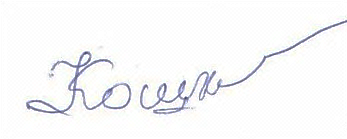 Председатель комиссии «по качеству жизни населения, социальной политике,…» Общественной палаты г.о. КоролевЛ.В. Кошкина